What is jagged arrays?What is the difference  between ref  and out parameter?Describe the accessibility  modifier  “protected internal”.What  is  the difference between  a static method and instance method?What is  indexers in c#.net?“ C# code  is managed /unmanaged code?” Justify.What is the purpose of  “using directive” in a C#program?What are the different validators in asp.net?What is an assembly?Name  the different components  of it?What is dataset?Part BAnswer  any five of  the following                                               (6*5=30)Explain the following termsCLRCTSMSILWhat are parameter array? List three restriction in declaring parameter array? Give a suitable  example  to  demonstrate  parameter  array.Compare   and contrast   abstract class and sealed  class with suitable example.What is riding  a method? How is it achieved in C#Explain the multithreading with suitable example.What  is property? Explain readonly writeonly  property with example.Draw and explain ADO .net architecture Part C   Answer  any two of  the following                                               (2*10=20)Explain .net framework architecture with a block  diagram`What  is delegate? Explain it with  suitable  example.Design an ASP.net  page to  calculate area of square,circle,rectangle and triangle using C#.net.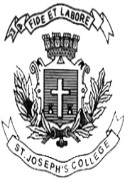   26-6-19ST. JOSEPH’S COLLEGE (AUTONOMOUS), BANGALORE-27ST. JOSEPH’S COLLEGE (AUTONOMOUS), BANGALORE-27ST. JOSEPH’S COLLEGE (AUTONOMOUS), BANGALORE-27ST. JOSEPH’S COLLEGE (AUTONOMOUS), BANGALORE-27ST. JOSEPH’S COLLEGE (AUTONOMOUS), BANGALORE-27ST. JOSEPH’S COLLEGE (AUTONOMOUS), BANGALORE-27B.C.A – IVSEMESTERB.C.A – IVSEMESTERB.C.A – IVSEMESTERB.C.A – IVSEMESTERB.C.A – IVSEMESTERB.C.A – IVSEMESTERSpecial Supplementary Examination, JUNE 2019Special Supplementary Examination, JUNE 2019Special Supplementary Examination, JUNE 2019Special Supplementary Examination, JUNE 2019Special Supplementary Examination, JUNE 2019Special Supplementary Examination, JUNE 2019CA 6315- Dot Net TechnologyCA 6315- Dot Net TechnologyCA 6315- Dot Net TechnologyCA 6315- Dot Net TechnologyCA 6315- Dot Net TechnologyCA 6315- Dot Net TechnologyTime-  2 1/2 hrsTime-  2 1/2 hrsMax Marks-70Max Marks-70Max Marks-70Supplementary candidates only.Supplementary candidates only.Supplementary candidates only.Supplementary candidates only.Supplementary candidates only.Supplementary candidates only.Supplementary candidates only.Part AAnswer  all of  the following                                               (2*10=20)Part AAnswer  all of  the following                                               (2*10=20)Part AAnswer  all of  the following                                               (2*10=20)Part AAnswer  all of  the following                                               (2*10=20)Part AAnswer  all of  the following                                               (2*10=20)Part AAnswer  all of  the following                                               (2*10=20)Part AAnswer  all of  the following                                               (2*10=20)